                                                                                                Załącznik nr 2 – zdjęcia obiektu 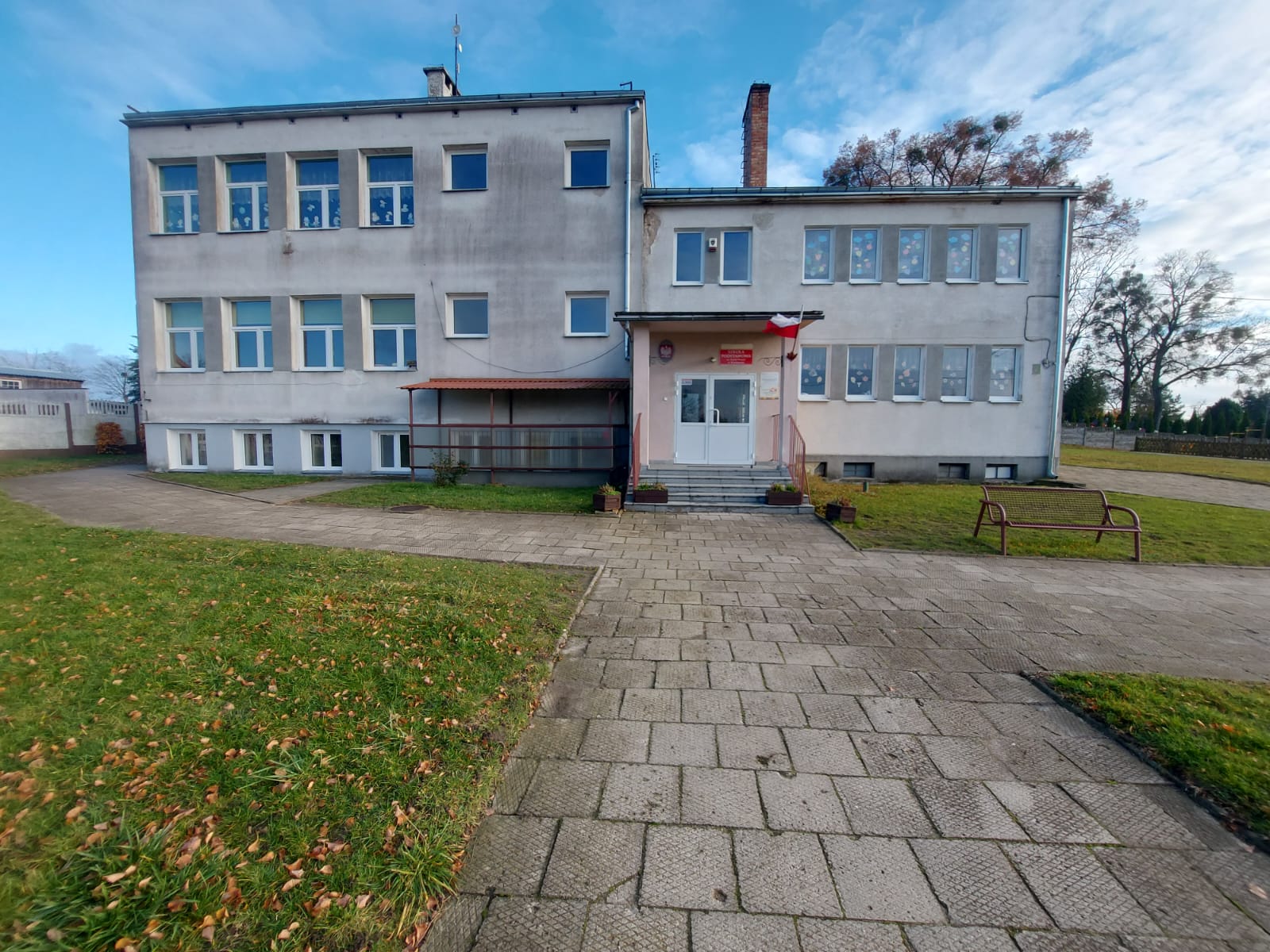 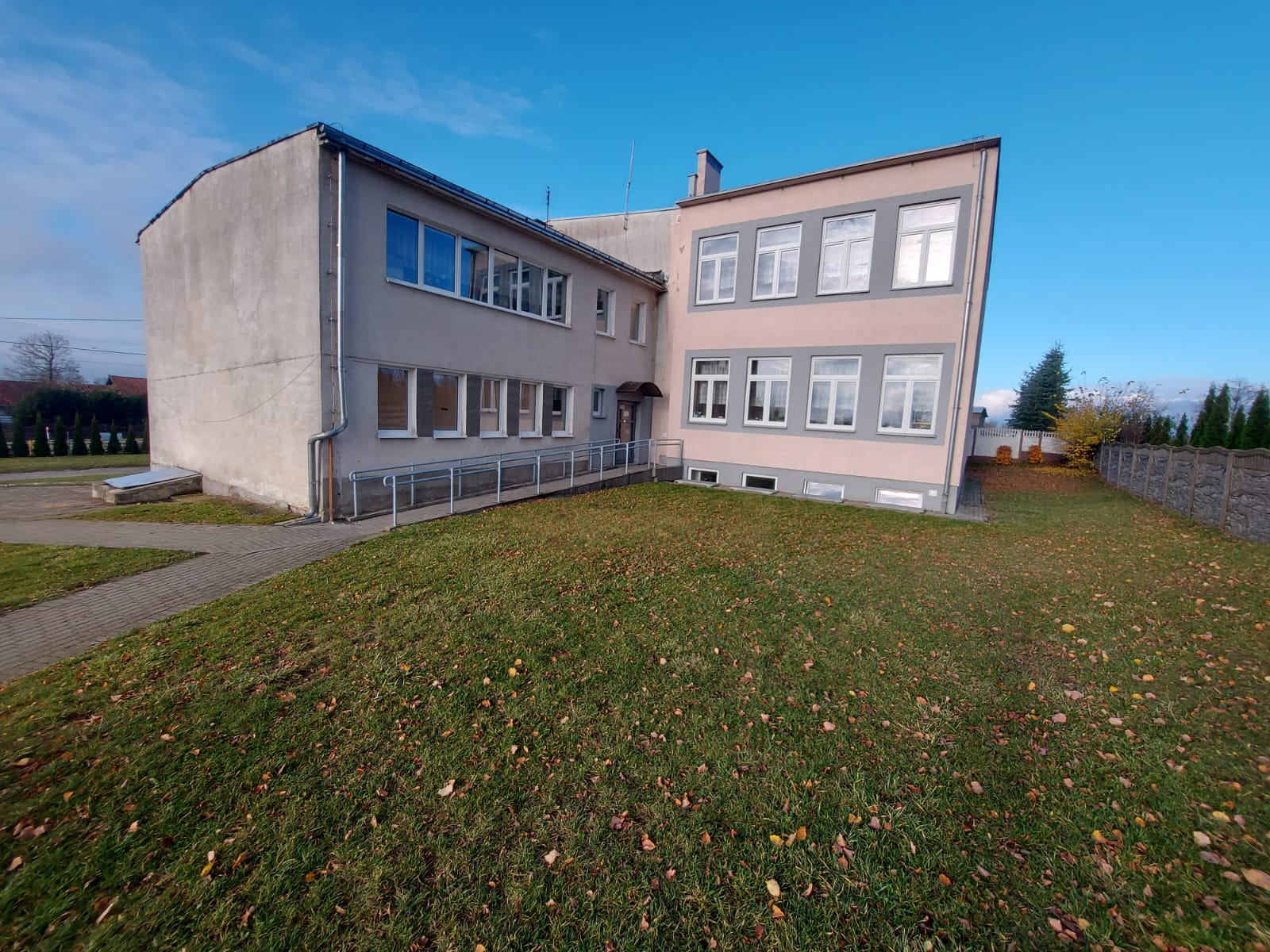 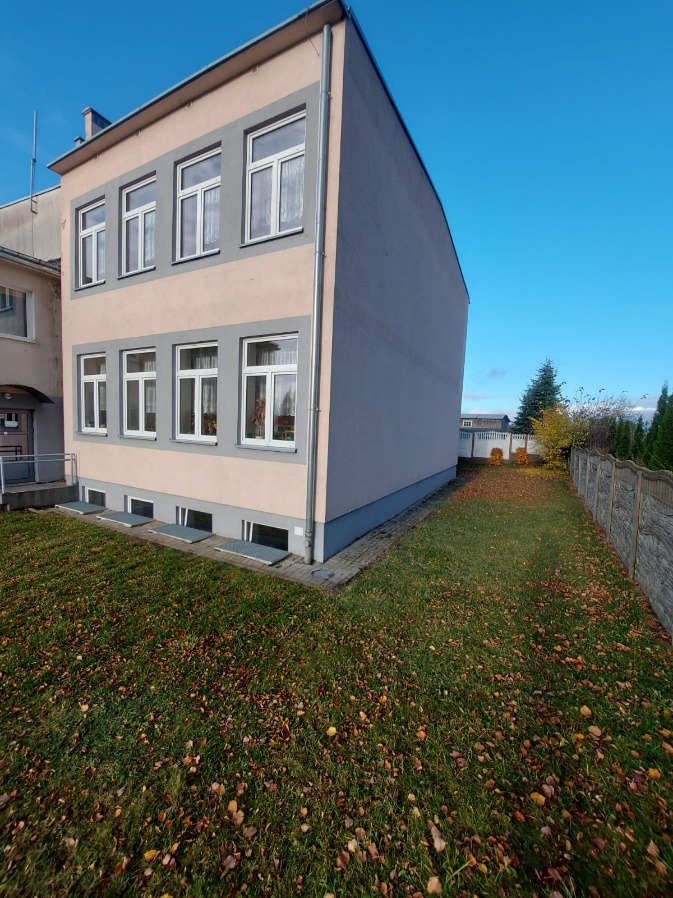 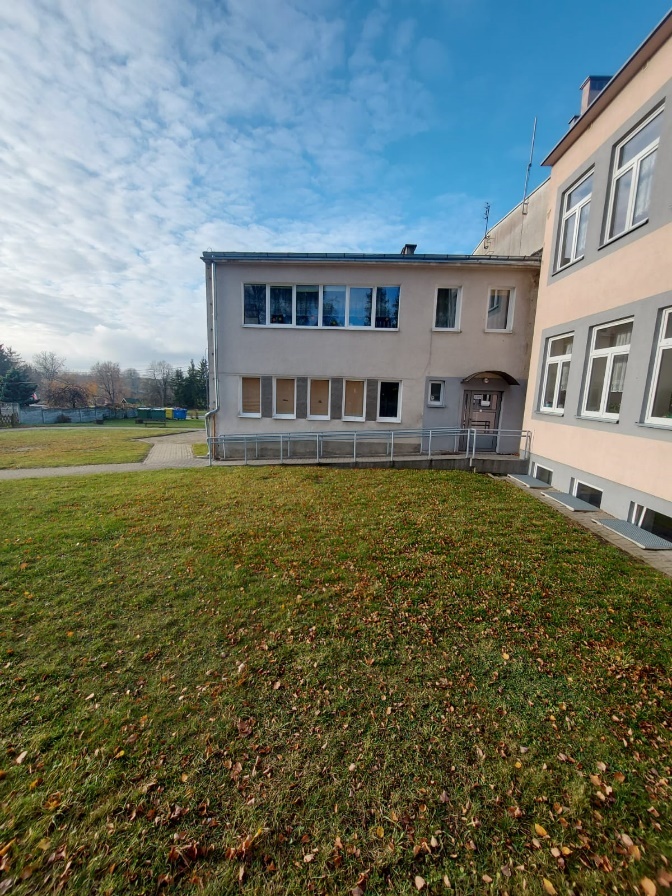 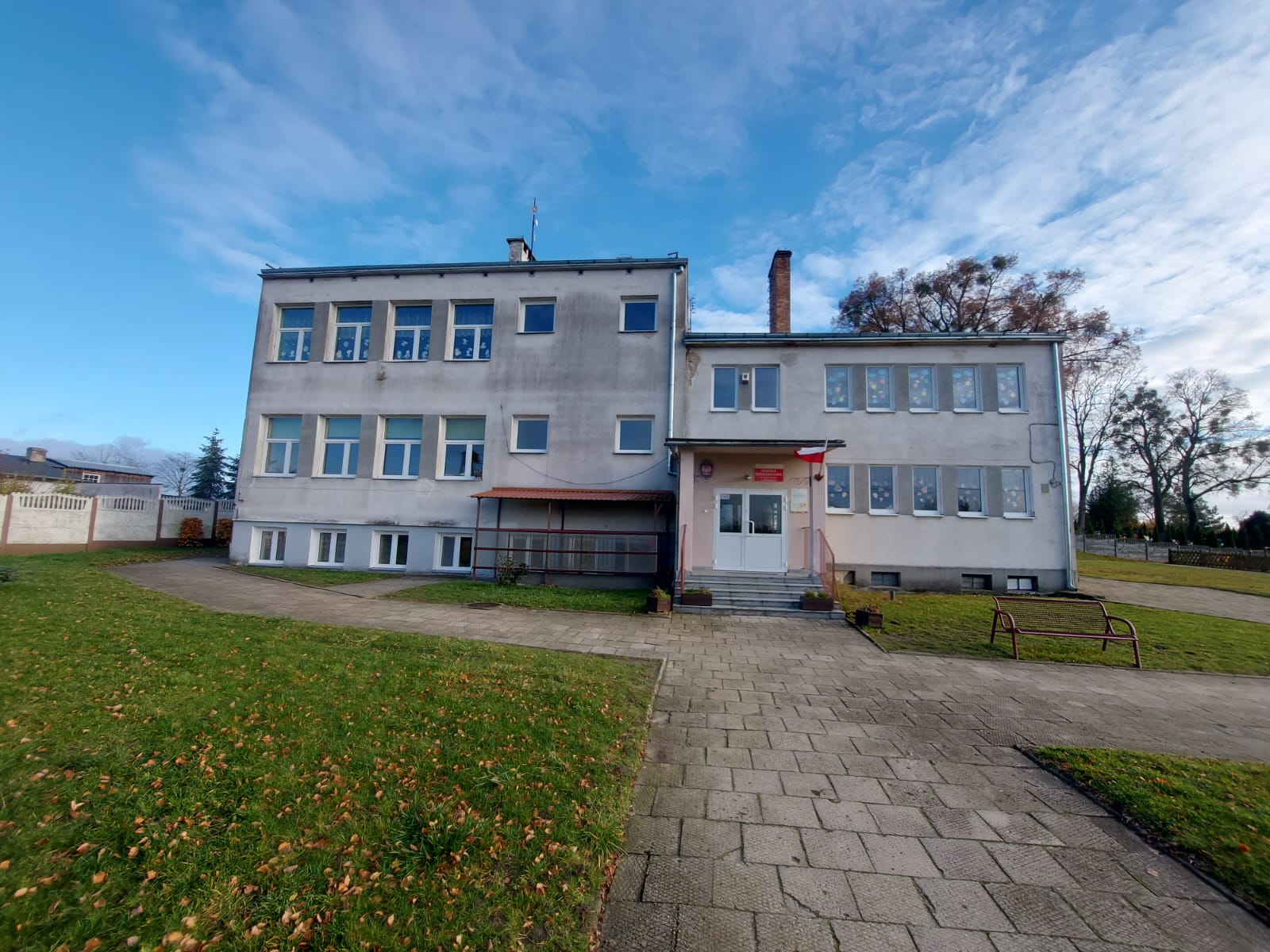 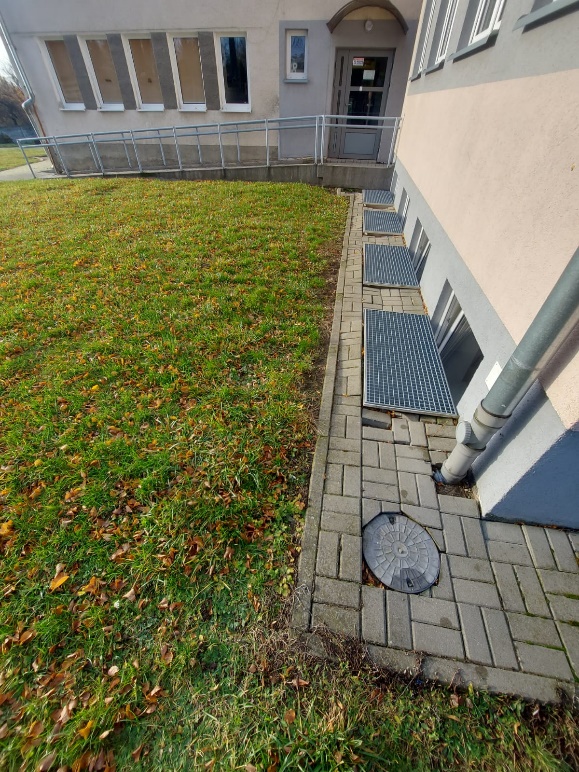 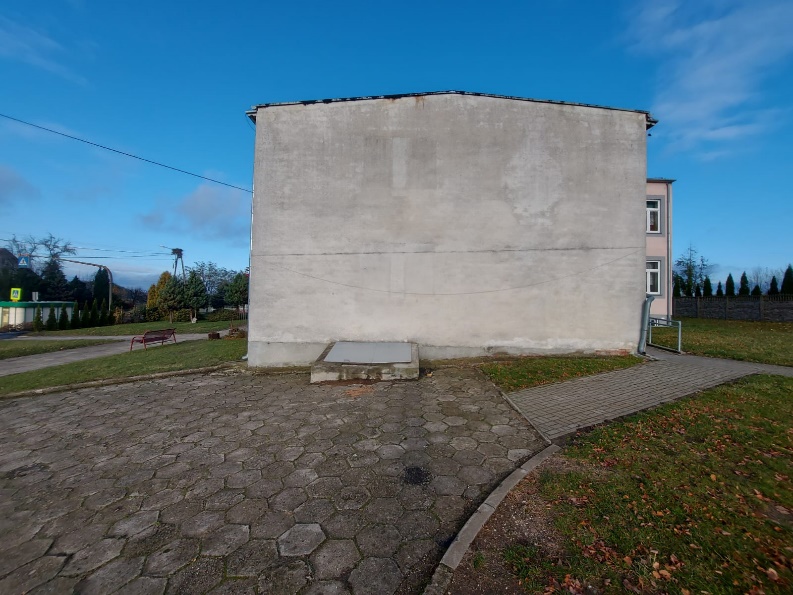 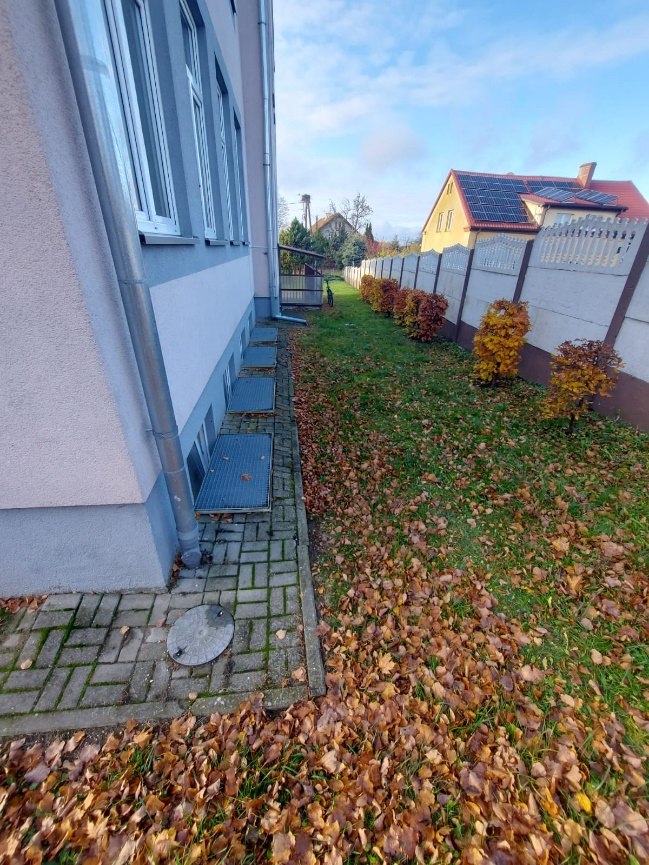 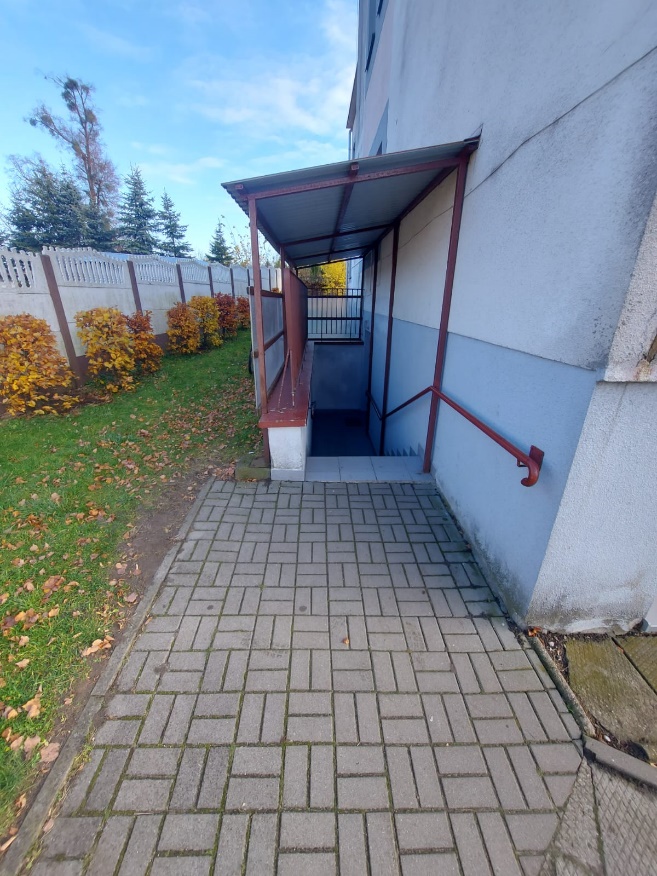 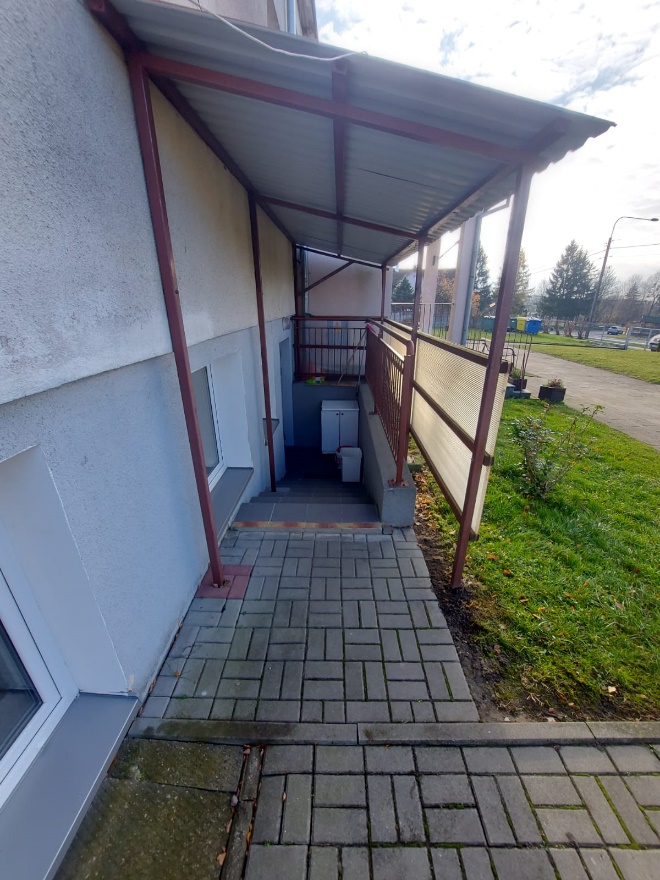 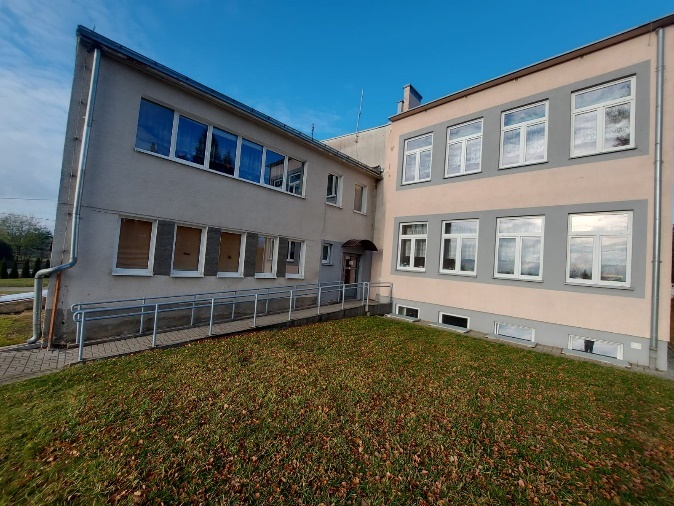 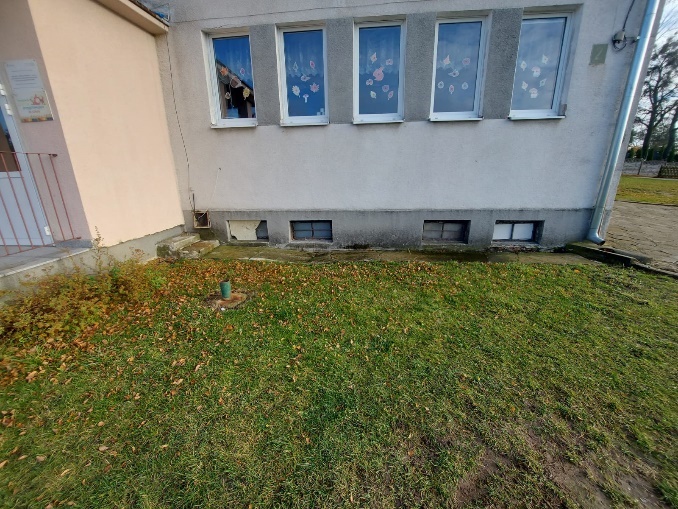 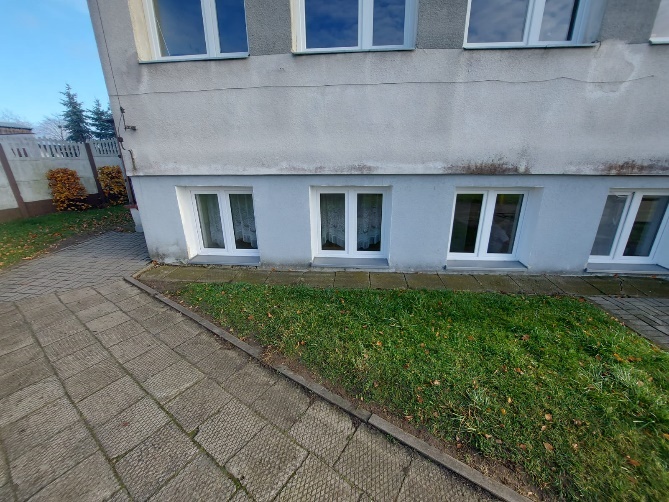 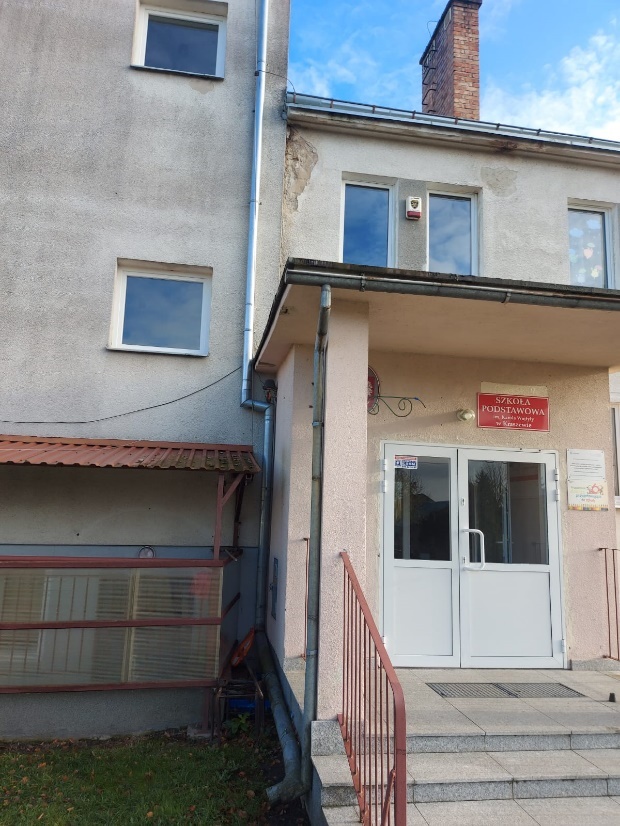 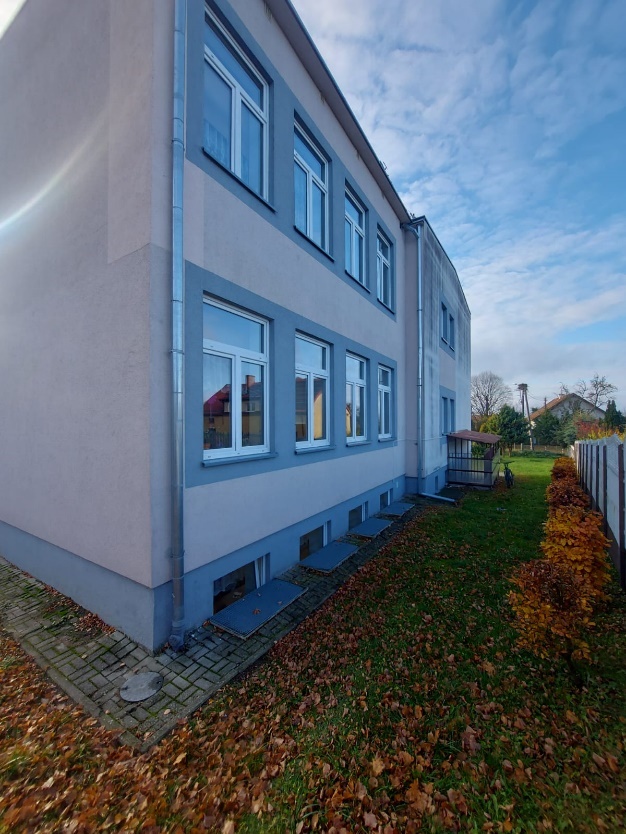 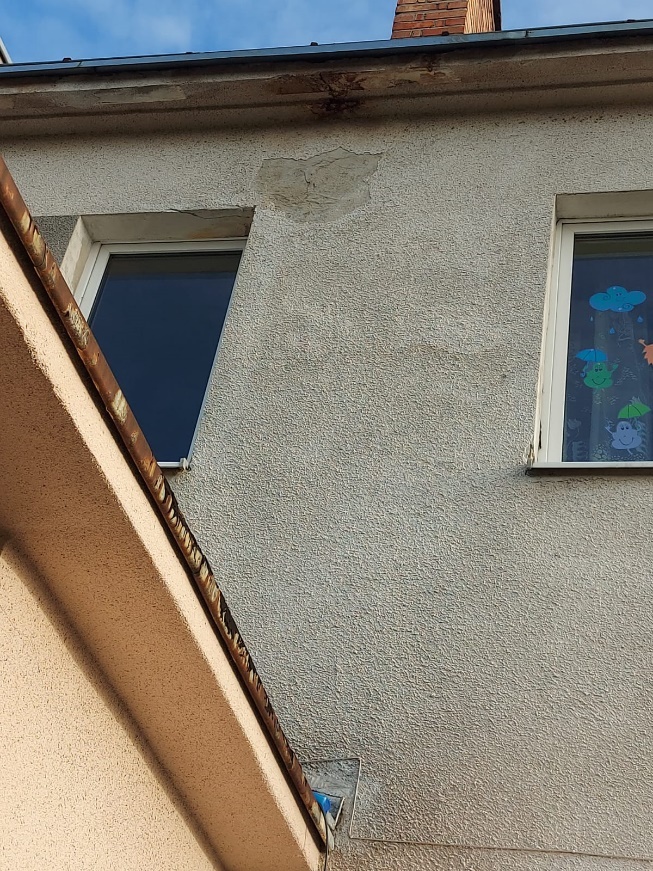 